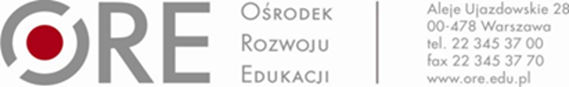 Szacowanie wartości zamówieniaSzanowni Państwo,w celu ustalenia wartości zamówienia Ośrodek Rozwoju Edukacji w Warszawie zwraca się z prośbą o przesłanie informacji o szacunkowej cenie (netto i brutto) usługi streamingu konferencji edukacyjnej wraz z zapewnieniem usługi tłumaczenia na polski język migowy i zapewnieniem usługi symultanicznego tłumaczenia konferencji (język polski – język angielski) w dniach 30–31 stycznia 2023 r. w Warszawie.Zamówienie dotyczy projektu pozakonkursowego „Opracowanie modelu funkcjonowania Specjalistycznych Centrów Wspierających Edukację Włączającą” współfinansowanego z Europejskiego Funduszu Społecznego, realizowanego w ramach Priorytetu II, Działanie 2.10 Wysoka jakość systemu oświaty POWER.I. Opis przedmiotu zamówienia:Część podstawowa zamówienia:Zamówienie obejmuje następujące zadania:Transmisja online (streaming) konferencji na platformie streamingowej, którą zapewni Wykonawca, z udostępnieniem napisów w języku polskim „na żywo”, zapewnienie tłumacza migowego (PJM) oraz rejestracji audio-wideo przebiegu konferencji (z napisami w języku polskim oraz tłumaczeniem migowym – PJM). Konferencja organizowana będzie w dniach 30–31 stycznia 2023 r., w formule hybrydowej (stacjonarnej i online) w Warszawie (Warsaw Plaza Hotel, ul. Łączyny 5, Warszawa).W harmonogramie konferencji planuje się wystąpienia podczas sesji plenarnych w godz.: Dzień 1. – godz. 11–19Dzień 2. – godz. 9–11Liczba uczestników: do 1.000 osób, w tym do 200 osób stacjonarnie.  Zapewnienie tłumaczenia na polski język migowy w czasie sesji plenarnych konferencji, tj. w godzinach:Dzień 1. – godz. 11–19Dzień 2. – godz. 9–11Zapewnienie symultanicznego tłumaczenia 1. dnia konferencji (język polski – język angielski) w czasie sesji plenarnych konferencji, tj. w godzinach:Dzień 1. – godz. 11–19Część opcjonalna zamówienia (realizowana wyłącznie w formule stacjonarnej w przypadku uczestnictwa w warsztatach stacjonarnych osób potrzebujących tłumaczenia na PJM).Zapewnienie tłumaczenia na polski język migowy w czasie warsztatów stacjonarnych podczas konferencji, tj. w godzinach:Dzień 2. – godz. 11–15 (4 grupy równolegle).II. Osoba nadzorująca realizację zamówienia ze strony Zamawiającego: Dariusz Dąbek, dariusz.dabek@ore.edu.plIII. Szczegółowy opis przedmiotu Zamówienia Specyfikacja zamówienia:Konferencja organizowana będzie w dniach 30–31 stycznia 2023 r., w formule hybrydowej (stacjonarnej i online) w Warszawie (Warsaw Plaza Hotel, ul. Łączyny 5, Warszawa).W harmonogramie konferencji planuje się wystąpienia podczas sesji plenarnych w godz.: Dzień 1. – godz. 11–19Dzień 2. – godz. 9–11Liczba uczestników: do 1.000 osób, w tym do 200 osób stacjonarnie.  Zapewnienie transmisji konferencji zorganizowanej w formule hybrydowej – Wykonawca będzie odpowiedzialny za realizację streamingu dla uczestników do 1.000 osób z udogodnieniami dostępnościowymi (WCAG), o których mowa poniżej. Wymaganym jest, żeby wykonawca był właścicielem lub licencjobiorcą wykorzystywanego narzędzia. Nagranie obrazu i dźwięku z przebiegu konferencji.Stworzenie napisów „na żywo” w języku polskim. Audiodeskrypcja podczas wydarzenia. Tłumaczenie na żywo w języku migowym wraz z zapewnieniem tłumacza języka migowego z uprawnieniami biegłego tłumacza języka migowego (PJM). Montaż materiału wraz z oprawą graficzną: możliwość wmontowania aktualnie wyświetlanych obrazów/slajdów z komputera, plansza początkowa i plansze oddzielające wystąpienia/części wydarzenia, podpisy osób mówiących, materiały graficzne i audio-wideo przekazane przez Zamawiającego.Przekazanie Zamawiającemu oraz uczestnikom konferencji linku dostępu do transmisji wideo, a po zakończeniu wydarzenia przekazanie Zamawiającemu listy obecności zalogowanych uczestników.Podczas konferencji każdy uczestnik ma prawo do skorzystania z każdej przygotowanej w czasie rzeczywistym dostępności tj. napisy „na żywo” w języku polskim, audiodeskrypcja oraz tłumacza języka migowego. Wszystkie udogodnienia winny być zgodne ze standardem WCAG 2.1.Maksymalny czas przesunięcia całości transmisji to 4 minuty.Stworzenie napisów do filmu oraz wmontowanie do filmu miniatury ekranu z tłumaczeniem PJM (według wytycznych dostępności WCAG 2.1) oraz pliku z transkrypcją tekstową i audiodeskrypcją, a następnie przekazanie całego materiału w terminie do 7 dni po zakończeniu transmisji.Zapewnienie usługi symultanicznego tłumaczenia konferencji w dniu 1. w g. 11–19Dodatkowe informacje i wymogi:Zadanie 1, 2 (i opcjonalnie 4)Obsługa dźwięku na miejscu + oświetlenie sali (do 200 osób na sali)-	zapewnienie systemu nagłośnieniowego: kolumny grające szeroko dostosowane do sali, dodatkowa strefa z opóźnieniem, 6 bezprzewodowych mikrofonów doręcznych, 4 mikroporty bezprzewodowe, cyfrowy mikser dźwięku umożliwiający osobną regulację wszystkich kanałów na sali konferencyjnej i wysyłki na transmisję internetową-	stała obsługa 1 dźwiękowca podczas całej konferencji-	montaż systemu w przeddzień konferencji – umożliwienie organizatorom przeprowadzenie próbyObsługa streamingu internetowego wraz z systemem audiotranskrypcji i tłumaczem języka migowego-	zapewnienie łącza internetowego o odpowiedniej przepustowości-	zapewnienie 3 kamer FullHD wraz z osprzętem, okablowaniem i operatorami-	zapewnienie profesjonalnego miksera video ze stanowiskiem realizacyjnym-	zapewnienie stanowiska do multimediów (prezentacje PowerPoint, materiały video, animacje)-	zapewnienie stanowiska do połączeń zdalnych Vmix lub Zoom wraz z licencją-	przeprowadzenie testowych połączeń z prelegentami łączącymi się zdalnie-	zapewnienie profesjonalnej, zamkniętej platformy dla 1000 uczestników umożliwiającej transmisję w LIVE STREAM w jakości FullHD oraz możliwość interakcji z uczestnikami poprzez moderowany czat-	zapewnienie profesjonalnego oświetlenia: światło białe na scenę, doświetlenie green screena i tłumacza języka migowego, światło kolorowe jako kontra/oświetlenie sali konferencyjnej-	zapewnienie green screena jako stanowiska dla tłumaczy języka migowego-	opracowanie graﬁczne materiałów video, prezentacji oraz plansz, tła do PiP, belek z podpisami używanych podczas transmisjiTłumaczenie symultaniczne polski język migowy1.	Przedmiotem tłumaczeń ustnych, symultanicznych będą̨ wykłady prelegentów polskich i zagranicznych podczas opisywanego wyżej wydarzenia.2.	Tematyka tłumaczeń ustnych, symultanicznych dotyczyć będzie głównie następujących dziedzin tematycznych: edukacja włączająca, specjalne potrzeby edukacyjne, uczniowie ze specjalnymi potrzebami edukacyjnymi, dobre przykłady polskie i zagraniczne w edukacji, rozwiązania systemowe w edukacji.4.	W ramach tłumaczeń ustnych symultanicznych Wykonawca zobowiązuje się̨ do realizacji tłumaczeń każdorazowo przez dwóch wykwalifikowanych tłumaczy (a w przypadku tłumaczeń migowych dla grup warsztatowych – po 1 tłumaczu na grupę warsztatową, przy założeniu, iż zajęcia te odbywają się równolegle).5.	Jednostką rozliczeniową jest każda rozpoczęta godzina zegarowa tłumaczenia symultanicznego (praca dwóch tłumaczy). Przez 1 godzinę tłumaczenia ustnego symultanicznego rozumie się 60 minut pracy dwóch tłumaczy (łącznie) przy użyciu właściwego sprzętu zapewnionego przez Wykonawcę.6.	W szczególnych okolicznościach czas pracy tłumaczy może się̨ przedłużyć za względu na faktyczny czas trwania spotkania, wykraczający poza pierwotne szacunki określone w zleceniu. W takich przypadkach Wykonawca zobowiązuje się do kontynuowania usługi tłumaczenia ustnego aż do zakończenia spotkania za cenę jednostkową wskazaną w ofercie.7. 	Tłumacz winien stawić się w miejscu wskazanym przez Zamawiającego, na co najmniej 30 minut przed rozpoczęciem spotkania.Zadanie 3Obsługa systemu do tłumaczenia symultanicznego dla 200 osób-	zapewnienie dwuosobowej, profesjonalnej kabiny dla tłumaczy, wyposażonej w wentylator, stół i 2 krzesła-	zapewnienie systemu do tłumaczenia symultanicznego, obsługującego 2 języki wraz z pulpitem dla tłumaczy i zestawem 2 mikrofonów i 2 par profesjonalnych słuchawek-	zapewnienie promiennika/nadajnika i 200 odbiorników wraz z słuchawkami jednorazowymi dla uczestników-	zapewnienie możliwości podłączenia systemu do tłumaczenia symultanicznego z stanowiskiem realizującym transmisję internetową-	stała obsługa 1 technika podczas całej konferencji-	montaż systemu w przeddzień konferencji – umożliwienie organizatorom przeprowadzenie próbyTłumaczenie symultaniczne język polski – język angielski1.	Przedmiotem tłumaczeń ustnych, symultanicznych będą̨ wykłady prelegentów polskich i zagranicznych podczas opisywanego wyżej wydarzenia.2.	Tematyka tłumaczeń ustnych, symultanicznych dotyczyć będzie głównie następujących dziedzin tematycznych: edukacja włączająca, specjalne potrzeby edukacyjne, uczniowie ze specjalnymi potrzebami edukacyjnymi, dobre przykłady polskie i zagraniczne w edukacji, rozwiązania systemowe w edukacji.4.	W ramach tłumaczeń ustnych symultanicznych Wykonawca zobowiązuje się̨ do realizacji tłumaczeń każdorazowo przez dwóch wykwalifikowanych tłumaczy.5.	Jednostką rozliczeniową jest każda rozpoczęta godzina zegarowa tłumaczenia symultanicznego (praca dwóch tłumaczy). Przez 1 godzinę tłumaczenia ustnego symultanicznego rozumie się 60 minut pracy dwóch tłumaczy (łącznie) przy użyciu właściwego sprzętu zapewnionego przez Wykonawcę.6.	W szczególnych okolicznościach czas pracy tłumaczy może się̨ przedłużyć za względu na faktyczny czas trwania spotkania, wykraczający poza pierwotne szacunki określone w zleceniu. W takich przypadkach Wykonawca zobowiązuje się do kontynuowania usługi tłumaczenia ustnego aż do zakończenia spotkania za cenę jednostkową wskazaną w ofercie.7. 	Tłumacz winien stawić się w miejscu wskazanym przez Zamawiającego, na co najmniej 30 minut przed rozpoczęciem spotkania.Termin, zakres czasowy i miejsce realizacji zamówienia podstawowego:
Zadanie 1 i 2Dzień 1. – godz. 11–19Dzień 2. – godz. 9–11Zadanie 3Dzień 1. – godz. 11–19Opcjonalnie zadanie 4Dzień 2. – godz. 11–15Miejsce realizacji zamówienia: transmisja online (streaming) i Warsaw Plaza Hotel, ul. Łączyny 5, WarszawaWykonawca zapewnia transport sprzętu potrzebnego do wykonania zamówienia, a także akomodację dla swojego personelu (noclegi, wyżywienie).Wykonawca ponosi pełną odpowiedzialność materialną za użyty do obsługi wydarzenia własny sprzęt.IV. Wymagania dotyczące składania wyceny. Podpisaną wycenę szacunkową kosztów usługi netto/brutto należy przesłać elektronicznie w formie skanu formularza cenowego, stanowiącego załącznik nr 1 do szacowania, na adres: dariusz.dabek@ore.edu.pl w nieprzekraczalnym terminie do dnia 9 stycznia 2023 r. (piątek) do godz. 10.00 wpisując w temacie wiadomości: Streaming i tłumaczenia.Informacji udziela: Dariusz Dąbek, Menadżer Projektu, e-mail: dariusz.dabek@ore.edu.pl, tel.: 609 67 90 93.Niniejsze szacowanie ceny ma na celu rozpoznanie rynku i uzyskanie wiedzy nt. szacunkowych kosztów wykonania usługi.Szacowanie nie stanowi oferty w myśl art. 66 Kodeksu Cywilnego, jak również nie jest ogłoszeniem w rozumieniu ustawy Prawo zamówień publicznych.V. Informacja uzupełniająca Przygotowanie filmu zgodnie z wytycznymi WCAG 2.1Ośrodek Rozwoju Edukacji (ORE) ma prawny obowiązek zapewnienia dostępności treści swoich zasobów internetowych dla osób z niepełnosprawnościami. Przez treści należy rozumieć wszystkie informacje i materiały publikowane w serwisach internetowych i platformach szkoleniowych (zwanych dalej serwisami). Zapewnianie dostępności dotyczy także warstwy technicznej serwisów. Obowiązek ten wynika z rozporządzenia Rady Ministrów w sprawie Krajowych Ram Interoperacyjności, minimalnych wymagań dla rastrów publicznych i wymiany informacji w postaci elektronicznej oraz minimalnych wymagań dla systemów teleinformatycznych (Dz. U. 21I2, pozycja 526). Zgodnie z tym rozporządzeniem wszystkie podmioty realizujące zadania publiczne (czyli m.in. ministerstwa, urzędy wojewódzkie, urzędy miast i gmin, policja, straż, szpitale i wiele innych instytucji) mają obowiązek dostosować swoje serwisy internetowe do standardu WCAG 2.1. (Web Content Accessibilie Guidelines 2.1) na poziomie AA. Szczegółowy zakres wymagań dotyczących poziomu dostępności dla poszczególnych kryteriów został sprecyzowany w załączniku 4 do Rozporządzenia. Ostateczny termin zakończenia vacatio legis dla serwisów administracji publicznej, które funkcjonowały w chwili wejścia w życie regulacji, Wyznaczono na 30 maja 2015 r. Czym jest WCAG 2.1? To standard konstruowania witryn internetowych i zarządzania ich treścią określający w jakim stopniu strona internetowa powinna być przystosowana i dostępna dla osób z niepełnosprawnościami. W szczególności ujednolica zgodnie z ustalonymi wzorami jakość czcionki, kontrast strony, opisy elementów graficznych, opisy pól formularzy i wyszukiwarek, poprawny kod Źródłowy i wiele innych elementów stron Spełnienie standardu WCAG 2.1 w kategorii wymaganej prawnie daje pewność, że strona internetowa jest w pełni dostosowana dla osób z niepełnosprawnościami' przejrzysta dla każdego odbiorcy, w tym dla osób wykluczonych cyfrowo, mających trudności w odnalezieniu się w Internecie' VI. Klauzula informacyjnaZgodnie z art. 13 ust. 1 i 2 rozporządzenia Parlamentu Europejskiego i Rady (UE) 2016/679 z dnia 27 kwietnia 2016 r. (Dz. Urz. UE L 119 z 04.05.2016 r.), dalej „RODO”, Ośrodek Rozwoju Edukacji w Warszawie informuje, że:Administratorem Państwa danych osobowych jest minister właściwy do spraw funduszy i polityki regionalnej, pełniący funkcję Instytucji Zarządzającej dla Programu Operacyjnego Wiedza Edukacja Rozwój 2014-2020, z siedzibą przy ul. Wspólnej 2/4 w Warszawie (00-926). Z Administratorem danych można się skontaktować poprzez adres e-mailowy: kancelaria@mfipr.gov.pl lub pisemnie przekazując korespondencję na adres siedziby Administratora;Administrator wyznaczył inspektora ochrony danych, z którym można się skontaktować poprzez e-mail: IOD@mfipr.gov.pl lub pisemnie przekazując korespondencję na adres siedziby Administratora. Kontakt z inspektorem ochrony danych Ośrodka Rozwoju Edukacji w Warszawie możliwy jest poprzez e-mail: iod@ore.edu.pl;Państwa dane osobowe przetwarzane będą w celu związanym z postępowaniem o udzielenie zamówienia publicznego zgodnie z obowiązującymi przepisami prawa. Administrator może również przetwarzać dane osobowe w celu realizacji zadań przypisanych Instytucji Zarządzającej Programu Operacyjnego Wiedza Edukacja Rozwój 2014-2020 , w zakresie w jakim jest to niezbędne dla realizacji tego celu, przede wszystkim:aplikowanie o środki unijne i realizacja projektów, w szczególności potwierdzanie kwalifikowalności wydatków, udzielanie wsparcia uczestnikom projektów, ewaluacji, monitoringu, kontroli, audytu, sprawozdawczości oraz działań informacyjnopromocyjnych, w ramach Programu Operacyjnego Wiedza Edukacja Rozwój 2014-2020,zapewnienie realizacji obowiązku informacyjnego dotyczącego przekazywania do publicznej wiadomości informacji o podmiotach uzyskujących wsparcie z Programu Operacyjnego Wiedza Edukacja Rozwój 2014-2020;Podanie danych jest niezbędne do realizacji celu, o którym mowa w pkt. 3. Konsekwencje niepodania danych osobowych wynikają z przepisów prawa w tym uniemożliwiają udział w projekcie realizowanym w ramach Programu Operacyjnego Wiedza Edukacja Rozwój 2014-2020;Państwa dane osobowe zostały powierzone Instytucji Pośredniczącej Ministerstwu Edukacji i Nauki Departament Funduszy Strukturalnych oraz beneficjentowi realizującemu projekt którym jest Ośrodek Rozwoju Edukacji z siedzibą przy Al. Ujazdowskich 28 w Warszawie (00-478). Dane osobowe mogą zostać również powierzone specjalistycznym firmom, realizującym na zlecenie Instytucji Zarządzającej, Instytucji Pośredniczącej oraz beneficjenta ewaluacje, kontrole i audyt w ramach Programu Operacyjnego Wiedza Edukacja Rozwój 2014-2020;Odbiorcami państwa danych osobowych będą podmioty upoważnione do ich otrzymania na podstawie obowiązujących przepisów prawa oraz podmioty świadczące usługi na rzecz administratora;Państwa dane osobowe będą przechowywane przez okres niezbędny do realizacji celu, o którym mowa w pkt. 3, do momentu wygaśnięcia obowiązku przechowywania danych wynikającego z przepisów prawa;Państwa dane osobowe nie będą podlegały zautomatyzowanemu podejmowaniu decyzji i nie będą profilowane;Państwa dane osobowe nie będą przekazywane do państwa trzeciego lub organizacji międzynarodowej;W związku z przetwarzaniem państwa danych osobowych, przysługują państwu następujące uprawnienia: prawo dostępu do swoich danych osobowych, prawo żądania ich sprostowania lub ograniczenia ich przetwarzania oraz prawo wniesienia skargi do organu nadzorczego którym jest Prezes Urzędu Ochrony Danych Osobowych. VII. Załączniki do szacowania:Załącznik nr 1 – Wzór formularza szacowania wartości zamówieniaZałącznik nr 2 – Wzór oświadczeniaSzacowanie nie stanowi oferty w myśl art. 66 Kodeksu Cywilnego, jak również nie jest ogłoszeniem w rozumieniu ustawy Prawo zamówień publicznych.Załącznik nr 1 do szacowania ceny usługiFORMULARZ SZACOWANIA WARTOŚCI ZAMÓWIENIAOFERTAImię i nazwisko/nazwa Wykonawcy:…......................................................................................................................................Adres: …..........................................................................................................................Tel. …......…………….............………………………………………………. Adres e-mail do korespondencji: ……………………@....................................................W odpowiedzi na szacowanie ceny realizacji usługi streamingu konferencji edukacyjnej wraz z zapewnieniem usługi tłumaczenia na polski język migowy i zapewnieniem usługi symultanicznego tłumaczenia konferencji (język polski – język angielski) w dniach 30–31 stycznia 2023 r. w Warszawie,oferuję wykonanie przedmiotu zamówienia zgodnie z warunkami i terminami ujętymi w treści zapytania za kwotę: netto: ................................................................................... zł słownie netto: .........................................................................podatek VAT ......% tj. ............. zł brutto: ................................................................................ zł słownie brutto: ......................................................................w tym Zadanie 1netto: ................................................................................... zł słownie netto: .........................................................................podatek VAT ......% tj. ............. zł brutto: ................................................................................ zł słownie brutto: ......................................................................Zadanie 2netto: ................................................................................... zł słownie netto: .........................................................................podatek VAT ......% tj. ............. zł brutto: ................................................................................ zł słownie brutto: ......................................................................cena jednostkowa za 1 godzinę pracy 2 tłumaczy:netto: ................................................................................... zł słownie netto: .........................................................................podatek VAT ......% tj. ............. zł brutto: ................................................................................ zł słownie brutto: ......................................................................Zadanie 3netto: ................................................................................... zł słownie netto: .........................................................................podatek VAT ......% tj. ............. zł brutto: ................................................................................ zł słownie brutto: ......................................................................cena jednostkowa za 1 godzinę pracy 2 tłumaczy:netto: ................................................................................... zł słownie netto: .........................................................................podatek VAT ......% tj. ............. zł brutto: ................................................................................ zł słownie brutto: ......................................................................Zadanie 4 (opcjonalnie)netto: ................................................................................... zł słownie netto: .........................................................................podatek VAT ......% tj. ............. zł brutto: ................................................................................ zł słownie brutto: ......................................................................cena jednostkowa za 1 godzinę pracy 1 tłumacza dla 1 grupy warsztatowej:netto: ................................................................................... zł słownie netto: .........................................................................podatek VAT ......% tj. ............. zł brutto: ................................................................................ zł słownie brutto: ......................................................................(w przypadku osób fizycznych nieprowadzących działalności gospodarczej kwoty powinny obejmować wszystkie składki i podatki)……………………….                    	                   		 						  (miejscowość i data)                                                                           (Podpis osoby lub osób uprawnionych do reprezentowania Wykonawcy)Informujemy, że przedstawione zapytanie nie stanowi oferty w myśl art. 66 Kodeksu Cywilnego, jak również nie jest ogłoszeniem w rozumieniu ustawy Prawo zamówień publicznych.Załącznik nr 2 do szacowania ceny usługiOŚWIADCZENIEOświadczam, że posiadam należytą wiedzę i doświadczenie w zakresie wymaganym do wykonania usługi streamingu konferencji edukacyjnej wraz z zapewnieniem usługi tłumaczenia na polski język migowy i zapewnieniem usługi symultanicznego tłumaczenia konferencji (język polski – język angielski) w dniach 30–31 stycznia 2023 r. w Warszawie,………………………….                                                                                                                                       PodpisOświadczam że: zapoznałem/am się z zapisami szacowania usługi i nie wnoszę do niego żadnych zastrzeżeń; akceptuję przekazany przez Zamawiającego opis przedmiotu zamówienia, zawarty w pkt IV Szacowania wartości zamówienia;uzyskałem/am konieczne informacje i wyjaśnienia do przygotowania oferty; spełniam warunki niezbędne do realizacji ww. przedmiotu zamówienia;uważam się związany/a niniejszą ofertą na czas 30 dni od terminu składania ofert określonego w Szacowaniu wartości zamówienia; wypełniłem/am obowiązki informacyjne przewidziane w art. 13 lub art. 14 RODO wobec osób fizycznych, od których dane osobowe bezpośrednio lub pośrednio pozyskałem w celu ubiegania się o udzielenie zamówienia publicznego w niniejszym postępowaniu.………………………….                                                                                                                                       Podpis  (miejscowość i data)_________________________